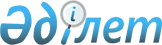 Об утверждении Протокола между Министерством обороны Республики Казахстан и Генеральным штабом Турецкой Республики о сотрудничестве в области обучения медицинского персонала Вооруженных СилПостановление Правительства Республики Казахстан от 19 ноября 2001 года N 1492
     Правительство Республики Казахстан постановляет:
     1. Утвердить Протокол между Министерством обороны Республики 
Казахстан и Генеральным штабом Турецкой Республики о сотрудничестве в 
области обучения медицинского персонала Вооруженных Сил, совершенный в 
городе Анкаре 23 июля 2001 года. 
     2. Настоящее постановление вступает в силу со дня подписания.
     
     Премьер-Министр
     Республики Казахстан
                
                             Протокол
         между Министерством обороны Республики Казахстан и 
               Генеральным штабом Турецкой Республики
                 о сотрудничестве в области обучения 
               медицинского персонала Вооруженных Сил

     Министерство обороны Республики Казахстан и Генеральный штаб Турецкой 
Республики, в дальнейшем именуемые Сторонами, 





          руководствуясь положениями Соглашения между Правительством Республики 
Казахстан и Правительством Турецкой Республики о сотрудничестве в области 
военного образования от 23 февраля 1993 года (далее - Соглашение от 23 
февраля 1993 года), 




          стремясь к расширению сотрудничества в области военного медицинского 
образования, 




          согласились о нижеследующем: 








                                                            Статья 1 








          Целью настоящего Протокола, охватывающего деятельность 
военно-медицинских учреждений Республики Казахстан и Турецкой Республики, 
является определение принципов и основ ответственности персонала, 
направляемого на медицинское обучение, а также совершенствование знаний и 
обмен опытом. 








                                                            Статья 2 








          В настоящем Протоколе нижеследующие термины означают: 




          1. "Персонал" - персонал Сторон, направляемый для получения 
медицинского образования. К персоналу относятся офицеры медицинской 
службы, военные врачи, работающие над созданием совместных проектов, 
фармацевты, стоматологи и ветеринары, а также учащиеся Сторон 
военно-медицинских факультетов высших военно-учебных заведений. 




          2. "Направляющее государство" - государство Стороны, которое 
направляет персонал для получения медицинского образования. 




          3. "Принимающее государство" - государство Стороны, содержащее в 
своей стране персонал, направленный для получения медицинского 
образования. 




          4. "Учебные заведения" - в Республике Казахстан - военные медицинские 
учреждения, в Турецкой Республике - Военная Медицинская Академия Гюльхане 
(GАТА), г. Анкара и учреждения, которые ей подчинены. 




          5. "Отрасли обучения" - различные отрасли медицины, по которым 
проводится обучение персонала: лечебное дело, фармакология, стоматология, 
ветеринария, а также другие отрасли, по которым осуществляется обучение 
военных медицинских и технических работников. 




          6. "Практические занятия" - занятия, проводимые с персоналом в 
соответствии с учебными программами и трудовым распорядком учреждений 
военно-медицинского образования направляющего и принимающего государств 
Сторон. 








                                                            Статья 3 








          Действие настоящего Протокола распространяется на персонал и 
учреждения военно-медицинского образования Министерства обороны Республики 
Казахстан и Генерального штаба Турецкой Республики. 








                                                            Статья 4 








          1. Уровень обучения персонала направляющего государства, прибывающего 
для получения медицинского образования, определяется по взаимному согласию 
Сторон. 




          2. Персонал, направляемый для получения медицинского образования, 
будет посещать практические занятия на военно-медицинских факультетах 
учебных заведений Сторон по соответствующим отраслям обучения. 




          3. Сроки обучения персонала, направляемого для получения медицинского 
образования в Республике Казахстан и в Турецкой Республике, определяются 
по взаимному согласию Сторон. 




          4. Контингент персонала и срок его обучения на следующий учебный год 
определяются Сторонами в мае текущего учебного года. 




          5. Персонал, получающий медицинское образование, подчиняется 
принципам обучения и лечения принимающего государства Стороны. 




          6. В целях практического обучения персонал может привлекаться 
лечащими врачами принимающего государства Стороны для оказания помощи в 
качестве ассистентов, в этом случае персонал не несет ответственности за 
качество лечения пациентов. 




          7. Персонал направляющего государства Стороны взаимодействует с 
персоналом принимающего государства Стороны в расширении имеющихся 
возможностей исследования и развития в области военной медицины, а также 
по созданию новых возможностей, охватывающих переход на современную 
медицинскую технологию. 




          8. Обучение персонала в Республике Казахстан производится на 
казахском языке, в Турецкой Республике на турецком языке. 




          9. Сферы сотрудничества: 




          1) курсы повышения квалификации; 




          2) обмен опытом;




          3) научные конгрессы, семинары, учения и т.д.; 




          4) совместные проекты; 




          5) обучение учащихся на военно-медицинских факультетах военно-учебных 
заведений. 








                                                            Статья 5 








          Права, обязанности и ответственность персонала регулируются 
национальным законодательством государств Сторон, а также Соглашением от 
23 февраля 1993 года. 








                                                            Статья 6 








          Все споры и разногласия между Сторонами относительно толкования и 
применения положений настоящего Протокола будут решаться путем 
консультаций и переговоров в соответствии с положениями Соглашения от 23 
февраля 1993 года. 








                                                            Статья 7 








          По взаимному согласию Сторон в текст настоящего Протокола могут 
вноситься изменения и дополнения, которые оформляются отдельными 
протоколами, являющимися неотъемлемыми частями настоящего Протокола. 








                                                            Статья 8 








          Настоящий Протокол вступает в силу со дня получения последнего 
письменного уведомления о выполнении Сторонами внутригосударственных 
процедур, необходимых для вступления его в силу. 








                                                            Статья 9 








          Срок действия настоящего Протокола соответствует сроку действия 
Соглашения от 23 февраля 1993 года. Каждая из Сторон, в случае не 
соблюдения другой Стороной условий настоящего Протокола, может письменно 
обратиться о необходимости проведения консультаций, которые должны быть 
начаты не позднее 30 дней со дня поступления предложения об этом. Если в 
течение 90 дней согласие не будет достигнуто, то любая из Сторон может 




прервать действие настоящего Протокола в течение последующих 30 дней, 
письменно уведомив об этом другую Сторону. В этом случае персонал 
продолжит свою работу до завершения срока обучения.
     Совершено в городе Анкара 23 июля 2001 года в двух экземплярах, 
каждый на казахском и турецком языках, причем все тексты имеют одинаковую 
силу.
     
     За Министерство обороны            За Генеральный штаб
      Республики Казахстан              Турецкой Республики 
     Подпись:                           Подпись:
     
     Имя: генерал-полковник             Имя: генерал армии
     Алибек Касымов                     Хусейн Кыврыкоглу
     
     Должность: начальник Генерального  Должность: начальник
     штаба Вооруженных Сил Республики   Генерального штаба Турецкой
     Казахстан - первый заместитель     Республики Казахстан
     Министра обороны Республики 
     Казахстан
     
(Специалисты: Умбетова А.М.,
              Мартина Н.А.)      
      
      


					© 2012. РГП на ПХВ «Институт законодательства и правовой информации Республики Казахстан» Министерства юстиции Республики Казахстан
				